Уважаемые коллеги!Сибирский юридический университет приглашает студентов (курсантов), осваивающих образовательные программы бакалавриата, специалитета и магистратуры, принять участие в ХVIII всероссийской научной конференции студентов «Сибирские юридические студенческие чтения», которая состоится 15 мая 2020 г. Работа конференции будет организована по следующим секциям:«Административное право»; «Актуальные вопросы правового обеспечения экономики и управления»;«Гражданское и административное судопроизводство»;«Гражданское право»;«Конституционное и муниципальное право»;«Криминалистика»;«Лингвистика и право»;«Международное право и европейское право»;«Социология и политология»;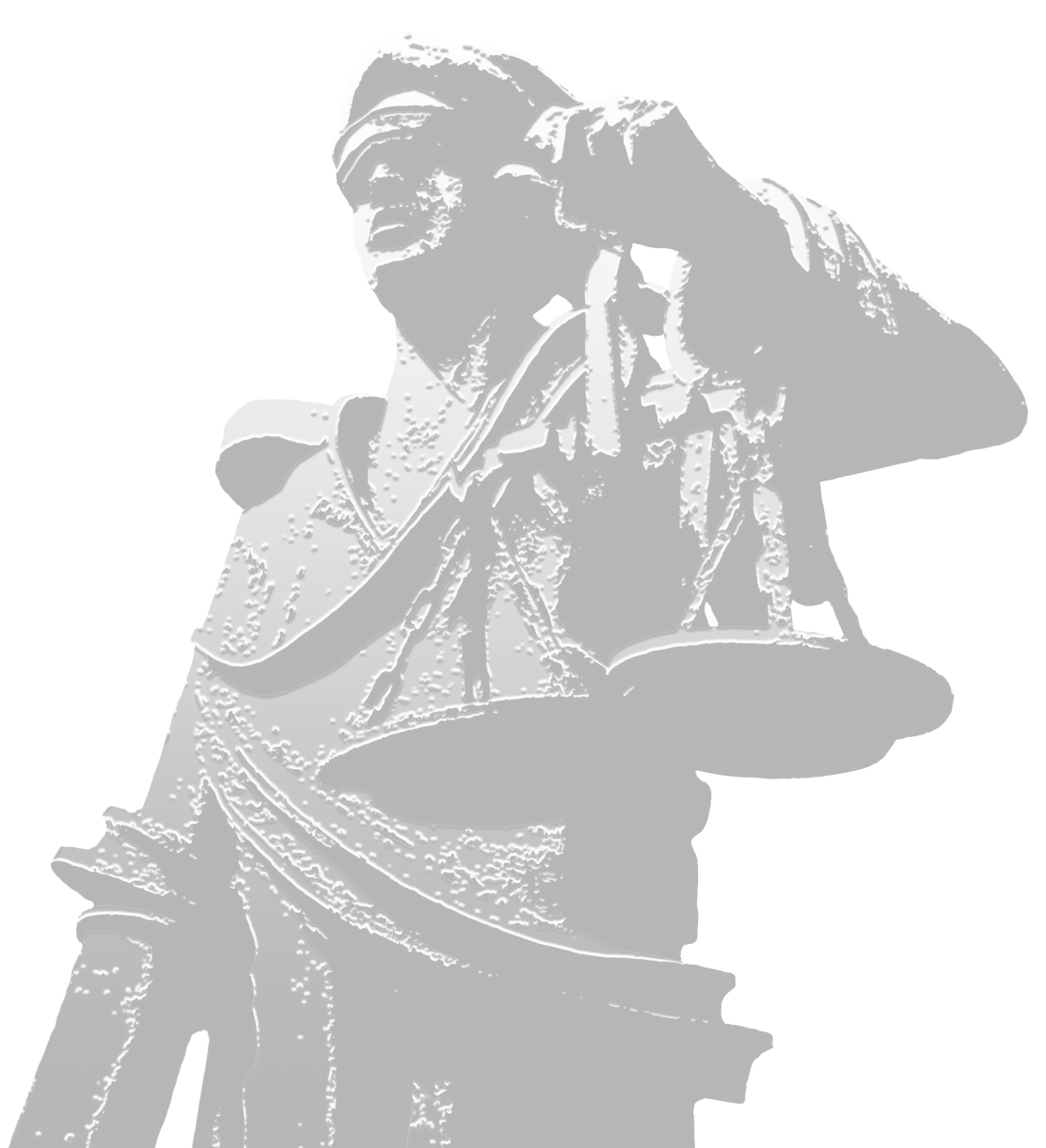 «Теория и история права и государства»;«Трудовое право и право социального обеспечения»;«Уголовное право и криминология»;«Уголовный процесс»;«Физическая культура и спорт»;«Философия»;«Финансовое право»;«Юридическая и социальная психология».Наименования секций могут корректироваться после получения заявок.Регистрация участников с 9 часов. Начало работы конференции в 10 часов.Программа конференции будет размещена на сайте СибЮУ 7 мая 2020 г. в разделе «Наука. Конференции» (https://siblu.ru/science/conferences).Доклады, получившие рекомендацию к публикации, будут изданы в сборнике материалов по итогам конференции (в форме электронного издания), с присвоением ISBN и ББК, а также последующим размещением на сайте https://www.elibrary.ru/, что предусматривает возможность их индексации в национальной библиографической базе данных научного цитирования (РИНЦ). НЕОБХОДИМЫЕ ДОКУМЕНТЫ И СРОКИ ИХ ПРЕДОСТАВЛЕНИЯДля участия в конференции до 3 апреля 2020 г. необходимо зарегистрироваться одним из указанных способов:заполнить и отправить заявку (заполняется полностью на каждого автора отдельно) и текст статьи на адрес nauka@siblu.ru с пометкой «Студенческая конференция»; пройти электронную регистрацию на официальном сайте университета https://siblu.ru/science/conferences по ссылке: https://forms.gle/gBi4CvtupSBip96d7 КОНТАКТЫАдрес: 644010, г. Омск, ул. Короленко, д. 12, каб. 311 (отдел аспирантуры 
и научно-исследовательской работы). Контактный телефон: 8 (3812) 37-68-55 – начальник отдела аспирантуры 
и научно-исследовательской работы Агеева Алена Викторовна.E-mail: nauka@siblu.ruФОРМА ЗАЯВКИ И ТРЕБОВАНИЯ К ЕЕ ОФОРМЛЕНИЮЗаявка на участие в ХVIII всероссийской научной конференции студентов«Сибирские юридические студенческие чтения»Заявка оформляется отдельным файлом. Название файла – Ф.И.О. автора и слово «Заявка», например: Иванов И. И. Заявка.ТРЕБОВАНИЯ К ОФОРМЛЕНИЮ СТАТЕЙ(Материалы, не соответствующие указанным требованиям, 
опубликованы не будут)Объем статьи – 3–5 страниц.Шрифт – Times New Roman, размер – 14, интервал – полуторный.Поля: верхнее – 2, нижнее – 2, правое – 2, левое – 3 см.По центру с полужирным выделением печатается название статьи, далее через 1 строку – инициалы и фамилия автора, курс, наименование вуза, далее через 1 строку – инициалы и фамилия, должность, место работы, ученая степень и ученое звание научного руководителя.Использованные источники оформляются в виде постраничных сносок 
по ГОСТ Р 7.0.5-2008.Библиографический список в конце статьи не приводится.Статья оформляется отдельным файлом. Название файла – Ф.И.О. автора и слово «Статья», например: Иванов И. И. Статья.В случае принятия решения о публикации тезисов доклада в сборнике материалов по итогам конференции, автор оплачивает затраты на публикацию 
в размере 70 рублей за одну страницу формата А4. В стоимость входит редакционно-издательское оформление и издание сборника в электронной форме. Ориентировочная стоимость диска 200 рублей.ОБРАЗЕЦ ОФОРМЛЕНИЯ СТАТЬИУклонение от уплаты налоговИ. И. Иванов – студент 1 курса Сибирского юридического университетаНаучный руководитель – П. П. Петров, доцент кафедры уголовного права и криминологии Омской юридической академии, кандидат юридических наук, доцентТекст. Текст. Текст 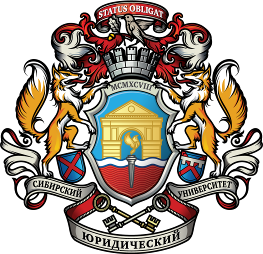 15 МАЯ 2020 г.СИБИРСКИЙ ЮРИДИЧЕСКИЙ УНИВЕРСИТЕТ XVIII ВСЕРОССИЙСКАЯ НАУЧНАЯ 
КОНФЕРЕНЦИЯ  СТУДЕНТОВФамилия, имя, отчество автора Название секцииНазвание статьиМесто учебы (полностью и сокращенное наименование)Специальность / направление подготовки, курсФамилия, имя, отчество, должность, ученая степень и ученое звание научного руководителя Почтовый адрес (с индексом) Контактный телефон E-mailФорма участияочная/заочнаяПомощь в размещении для участников из других регионов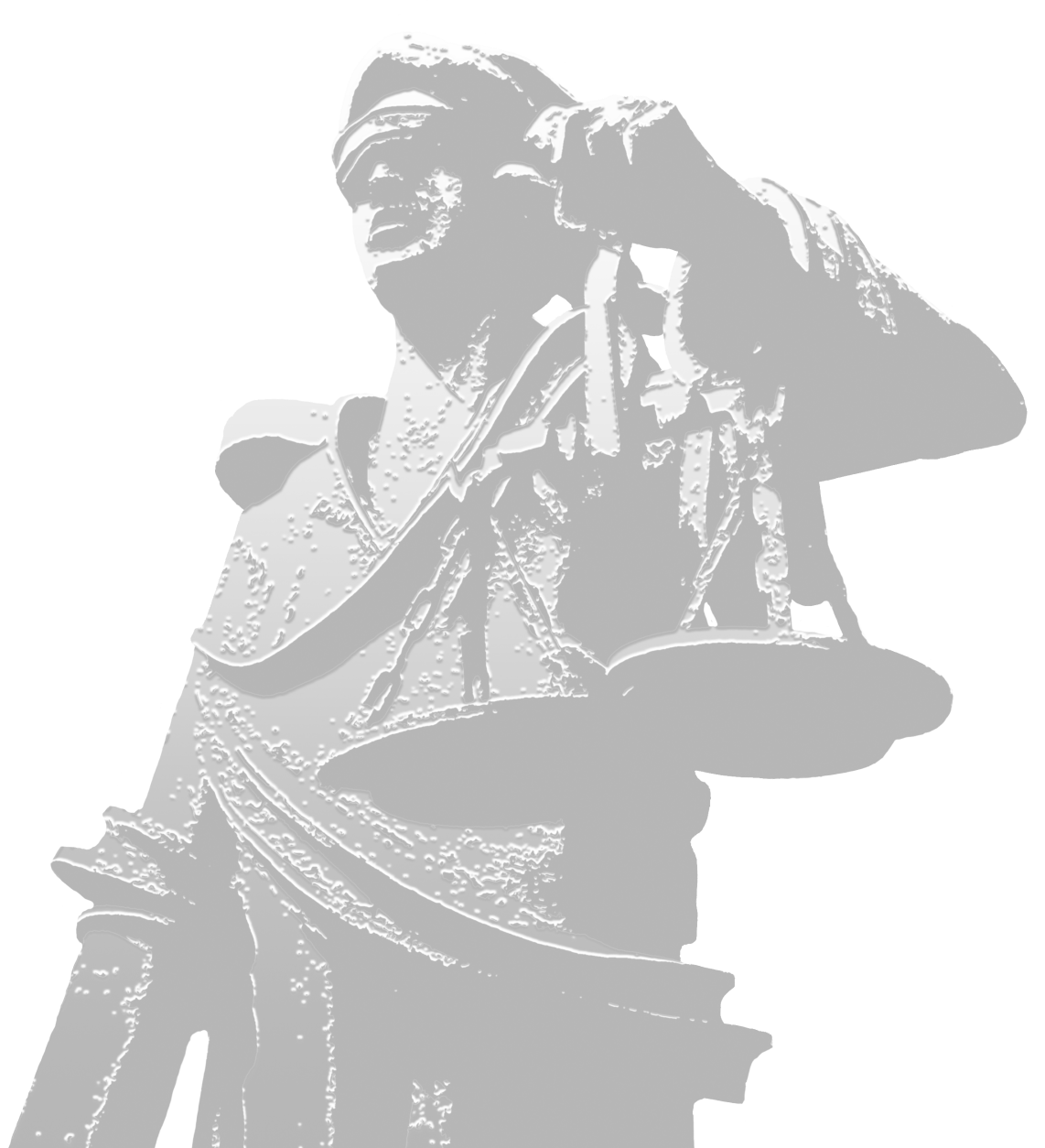 требуется / не требуется